Samenstellingen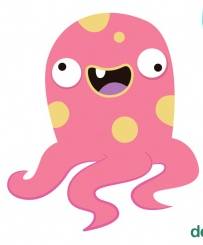 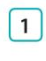 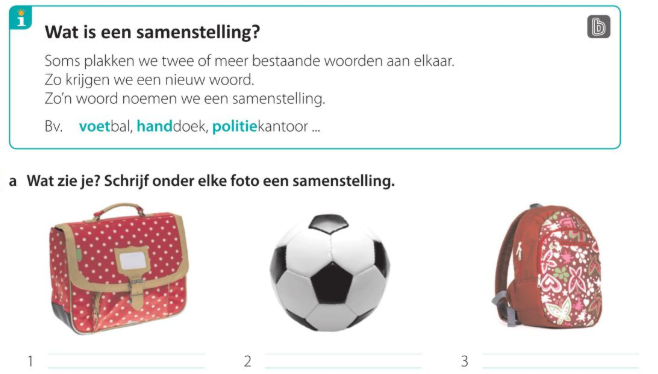 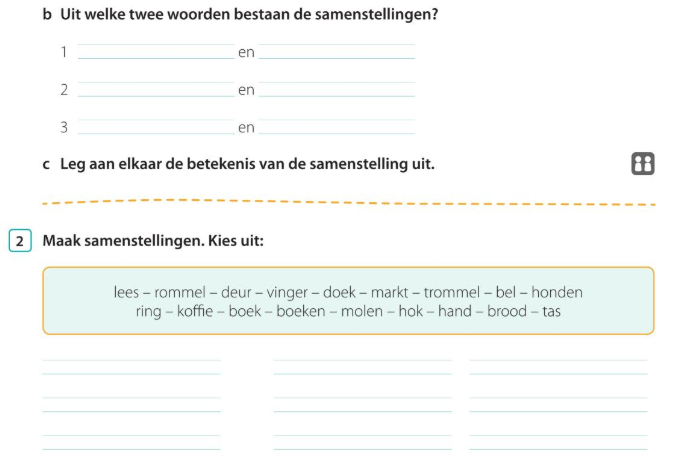 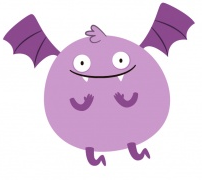 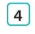 